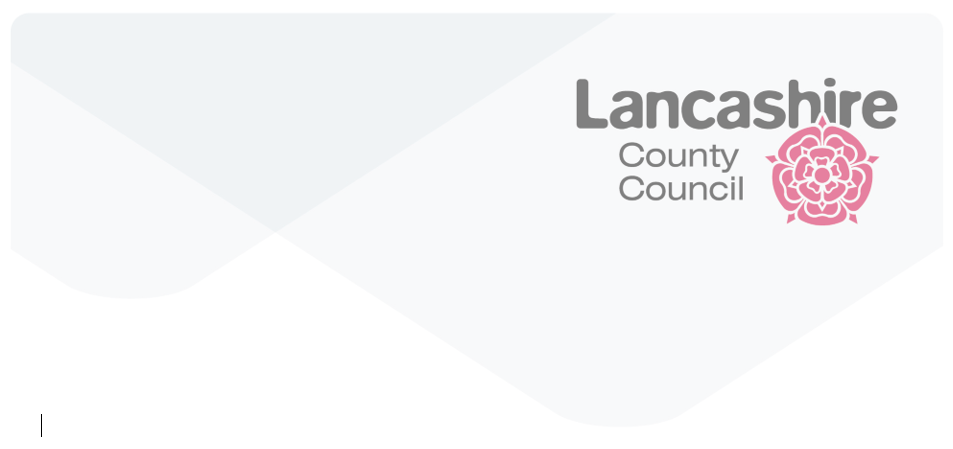 CO-ORDINATED ADMISSION SCHEME FOR LANCASHIRE SCHOOLS AND ACADEMIES 2024/2025SEPTEMBER 2024 INTAKESThe closing dates and offer dates are national statutory requirements. The dates of exchanges of information may on occasion vary slightly by agreement to take into account localised issues associated with workload and / or specific situations affecting a school / academy or a group of establishments. Occasionally delays may occur as neighbouring authorities will be working to different timetables.Where a statutory offer date is on a weekend or public holiday Lancashire's online system will go live on the next working day.SECONDARYPRIMARYDATEACTIONDATEACTION1 September 2023Online application system goes live and requests for paper forms / booklets accepted and considered1 September 2023Online application system goes live and requests for paper forms / booklets accepted and considered31 October 2023Closing date for applications(statutory)15 January 2024Closing date for applications(statutory)7 November 2023Secondary schools / academies to forward any paper applications to Area Pupil Access Teams19 January 2024Primary schools / academies to forward any paper applications to Area Pupil Access Teams20 November 2023Preferences information exchange with other Local Authorities29 January 2024Preferences information exchange with other Local Authorities4 December 2023Information to be exchanged with Own Admission Authority Schools5 February 2024Information to be exchanged with Own Admission Authority Schools11 December 2023Admission authority to confirm intention to exceed PAN with the LA9 February 2024Admission authority to confirm intention to exceed PAN with the LA18 December 2023Prioritised (ranked) lists back to the Local Authority28 February 2024No further address changes can be accepted.15 January 2024No further address changes can be accepted.18 March 2024Prioritised (ranked) lists back to the Local Authority22 January 2024Further exchange of lists with other admission authorities25 March 2024Further exchange of lists with other admission authorities12 February 2024No changes at all can be made to offer letters after this date 28 March 2024No changes at all can be made to offer letters after this date23 February 2024Issue finalised offer lists to secondary schools / academies16 April 2024Issue finalised offer lists to primary schools / academies1 March 2024Issue offer letters/emails.(statutory date is 1st March or the next working day) 16 April 2024Issue offer letters/emails.(statutory date or next working day)